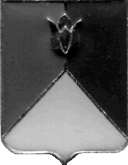 РОССИЙСКАЯ ФЕДЕРАЦИЯАДМИНИСТРАЦИЯ КУНАШАКСКОГО МУНИЦИПАЛЬНОГО РАЙОНА ЧЕЛЯБИНСКОЙ ОБЛАСТИПОСТАНОВЛЕНИЕот 19.06.2024 г.      №825О внесении изменений в «Порядок формирования муниципального задания на оказание муниципальных услуг (выполнение работ) и финансового обеспечения его выполнения муниципальными учреждениями Кунашакского муниципального района»В целях реализации мероприятий федерального проекта «Успех каждого ребенка» национального проекта «Образование», на основании постановления Администрации Кунашакского муниципального района от 22.06.2023г. № 1026  «Об организации оказания муниципальных услуг в социальной сфере на территории Кунашакского муниципального района»ПОСТАНОВЛЯЮ:В  «Порядок формирования муниципального задания на оказание муниципальных услуг (выполнение работ) и финансового обеспечения его выполнения муниципальными учреждениями Кунашакского муниципального района», утвержденного постановлением Администрации Кунашакского муниципального района от «22» сентября 2020 года № 1277, внести следующие изменения:1) Пункт 6 дополнить подпунктом 6.2. следующего содержания:«6.2. При оказании муниципальных услуг в рамках персонифицированного финансирования дополнительного образования детей объемные показатели должны быть уточнены на основании данных о фактическом (прогнозном) объеме реализации образовательных услуг при наличии отклонений от объемов установленного муниципального задания на 1 число каждого квартала и на 1 декабря текущего года, допустимое (возможное) отклонение устанавливается равным нулю» 2. Отделу информационных технологий Администрации Кунашакского муниципального района (Хуртов А.А) разместить настоящее постановление на официальном сайте Администрации Кунашакского муниципального района.3. Контроль исполнения данного постановления возложить на заместителя Главы района по социальным вопросам Нажметдинову А. Т.4. Настоящее постановление вступает в силу в день, следующий за днем его официального опубликования.Глава района                                                                                              Р.Г.Вакилов